Week 9Tuesday 19th May 2020Year 5- Varied Fluency Please click on this link for more information: https://www.bbc.co.uk/bitesize/topics/zb6tyrd/articles/zg68k7h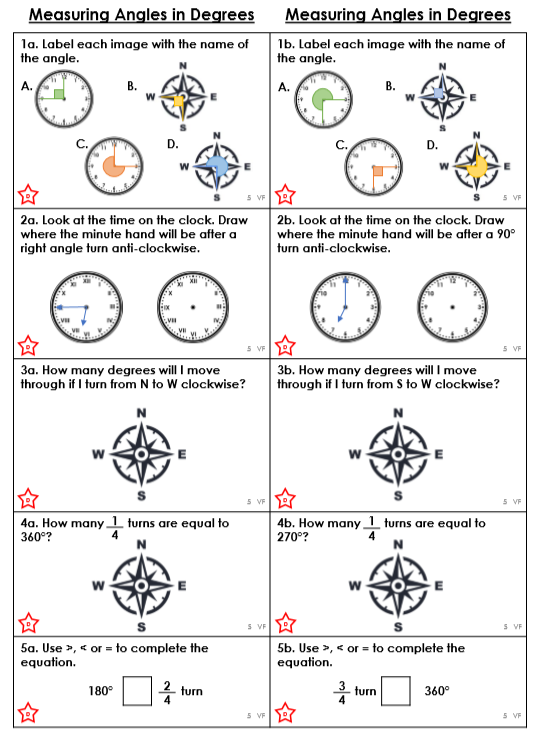 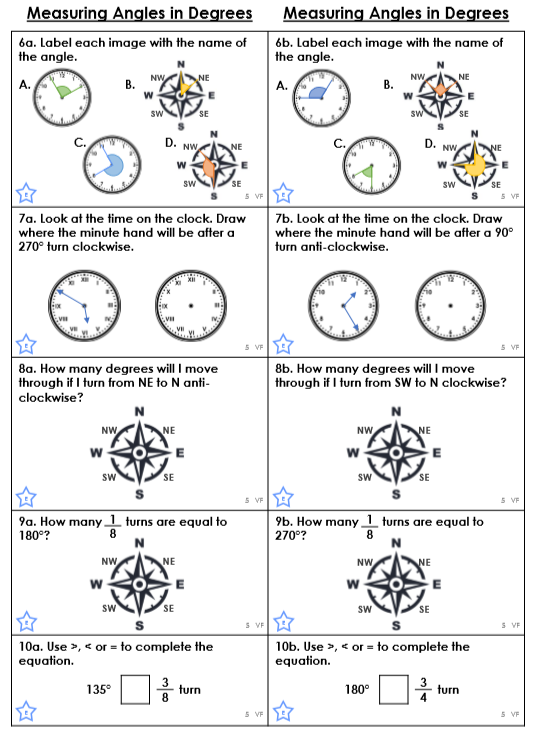 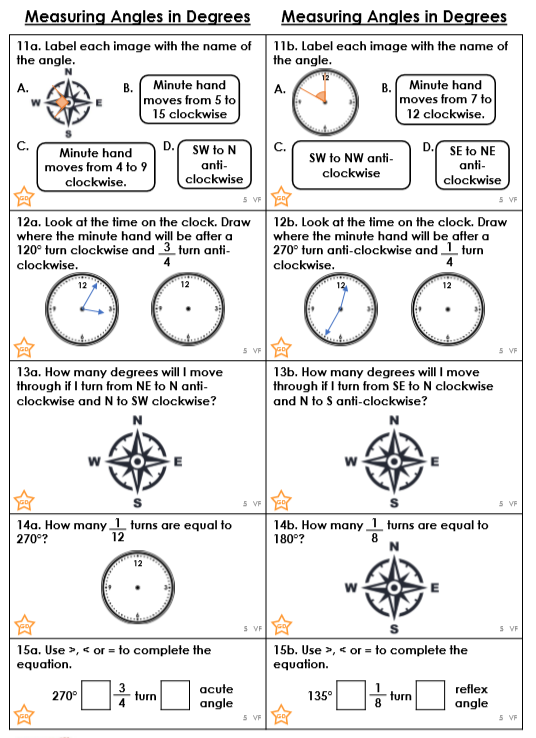 